1. GENELSiz veri sahipleri tarafından 6698 sayılı Kişisel Verilerin Korunması Kanunu’nun (KVKK) 11. ve 13’üncü maddeleri uyarınca yapılacak başvuruları ivedilikle, etkin ve kapsamlı bir şekilde değerlendirebilmek ve çözümleyebilmek adına, işbu “Başvuru Formu”, veri sorumlusu sıfatıyla Batman Üniversitesi Teknoloji Geliştirme A.Ş (bundan böyle “BATMAN TEKNOKENT” ya da “Şirket” olarak ifade edilecektir) tarafından hazırlanmıştır.2. BAŞVURU YOLUSiz veri sahipleri, KVKK’nın 11. ve 13. maddeleri uyarınca; veri sorumlusu sıfatı taşıyan Şirketimize, KVKK’nın uygulanmasıyla ilgili taleplerinizi yazılı olarak işbu formun doldurulması suretiyle veya Kurulun belirleyeceği diğer yöntemlerle:•	İşbu veri sahibi başvuru formunun imzalı bir kopyasını “Batman Üniversitesi Teknoloji Geliştirme A.Ş. Kuyubaşı Köyü Batman Üniversitesi Batı Raman Kampüsü Rektörlük ve İdari Bina No:2 Merkez/BATMAN”  adresine şahsen başvurarak,•	İşbu veri sahibi başvuru formunun imzalı bir kopyasını “Batman Üniversitesi Teknoloji Geliştirme A.Ş. Kuyubaşı Köyü Batman Üniversitesi Batı Raman Kampüsü Rektörlük ve İdari Bina No:2 Merkez/BATMAN”  adresine iadeli taahhütlü mektup yoluyla,•	İşbu veri sahibi başvuru formunun imzalı bir kopyasını teknokent@batman.edu.tr e-posta adresine elektronik imzalı olarak iletebilirsiniz.3. VERİ SAHİBİNE İLİŞKİN BİLGİLERKVKK’nın ilgili maddesi uyarınca yapacağınız başvurunuzla ilgili olarak, sizleri tanıyabilmemiz ve BATMAN TEKNOKENT tarafından gerekli araştırma, değerlendirme ve çözümlemeleri yapabilmemiz amacıyla aşağıdaki bilgilerin eksiksiz şekilde doldurulması gerekmektedir.* Doldurulması zorunlu alanlardır.Yukarıda tarafımıza sunmuş olduğunuz kişisel verileriniz, işbu formun değerlendirilebilmesi, sonuçlandırılabilmesi ve sizinle iletişime geçilebilmesi amacıyla alınmakta ve başka amaçlarla veri işlemeye konu olmamaktadır.BATMAN TEKNOKENT ile olan ilişkinize dair uygun olan seçeneği işaretleyerek, mevcut ilişkinin hâlen devam edip etmediğini aşağıdaki boşlukta belirtiniz.Girişimci                                                          Çalışan 	 İş Ortağı	                                               Aday Çalışan	 Ziyaretçi	                                               Diğer 	                       (……………………..)4. VERİ SAHİBİNİN TALEPLERİVeri sahibi olarak, KVKK’nın 11. ve 13. maddeleri kapsamında bilgi sahibi olmak istediğiniz durum/durumlar için lütfen aşağıda yer verilen listedeki ilgili kutucuğu işaretleyiniz.(*) 6698 sayılı Kanun’un 7/3 maddesi uyarınca düzenlenecek yönetmelikte öngörülen usul ve esaslar saklıdır.Veri sahibi adına 3. kişiler tarafından yapılacak olan başvurularda, işbu form ile birlikte noterce onaylanmış vekaletnamenin, velayet/vesayet altında bulunan çocuklar adına yapılacak başvurularda ise işbu form ile birlikte velayet/vesayet ilişkisini teşvik edici belgelerin bir suretinin tarafımıza gönderilmesi gerekmektedir. Kişisel verilerinizin güvenliğini sağlamak amacıyla yapmış olduğunuz başvurunuzun BATMAN TEKNOKENT’e ulaştığı tarihten itibaren 7 (yedi) gün içinde, BATMAN TEKNOKENT veri sahibi olduğunuzu teyit etmek amacıyla sizinle iletişime geçebilecek, bu hususta sizlerden bazı bilgi ve belgeler talep edebilecektir. Bu kapsamda tarafımıza sağlayacağınız bilgi ve belgeler, veri sahibi olduğunuzun teyit edilmesini müteakiben derhal imha edilecektir.Talep edilen bilgi ve belgelerin eksik olması durumunda, talebimiz üzerine bilgi ve belgelerin tamamlanarak tarafımıza iletilmesi gerekmektedir. Bilgi ve belgeler tarafımıza tam olarak iletilene kadar talebin sonuçlandırılmasına ilişkin KVKK madde 13/2’de belirtilen 30 (otuz) günlük süre askıya alınacaktır.5. VERİ SAHİBİNİN TALEBİNİN SONUÇLANDIRILMASINiteliğine göre talebiniz; KVKK uyarınca bizlere ulaştığı tarihten itibaren, en kısa sürede ve en geç otuz (30) gün içerisinde cevaplandırılacaktır. Cevaplarımız ve değerlendirmelerimiz işbu başvuru formundaki seçimize göre KVKK’nın 13. maddesi gereğince yazılı veya elektronik ortamda tarafınıza iletilecektir. Başvuru sonucunun posta, elektronik posta veya faks yöntemlerinden biriyle iletilmesine ilişkin bir tercihiniz varsa lütfen aşağıda belirtiniz. Talepleriniz BATMAN TEKNOKENT tarafından ücretsiz sonuçlandırılacak olup, cevaplama sürecinin ayrıca bir maliyet doğurması halinde, ilgili mevzuat çerçevesinde belirlenen tutarlarda ücret talep edilebilecektir.6. VERİ SAHİBİ BEYANIKVKK uyarınca yapmış olduğum başvurunun, yukarıda belirttiğim talep/talepler çerçevesinde değerlendirilerek sonuçlandırılmasını arz eder, işbu başvuruda tarafınıza sağlamış olduğum bilgi ve belgelerin doğru, güncel ve şahsıma ait olduğunu kabul, beyan ve taahhüt ederim.27.08.2021 Tarih ve 2021/06-08 sayılı Yönetim Kurulu Kararı ekidir.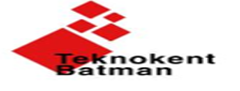 BATMAN ÜNİVERSİTESİ TEKNOLOJİ GELİŞTİRME ANONİM ŞİRKETİKİŞİSELVERİLERİN KORUNMASI KANUNUVERİ SAHİBİ BAŞVURU FORMUAd ve Soyad*T.C Kimlik Numarası*Adres*Telefon Numarası*E-Posta Adresi*Faks Numarası (isteğe bağlı)TALEBİNİZGEREKEN BİLGİ/BELGESEÇİMİNİZ1. Kişisel verilerimin BATMAN TEKNOKENT tarafından işlenip, işlenmediğini öğrenmek istiyorum.Özel bir veri türüne dair bilgi almak istiyorsanız lütfen belirtiniz.(…………………………….)2. Kişisel verilerimin BATMAN TEKNOKENT tarafından hangi amaçla işlendiğini öğrenmek istiyorum.Özel bir veri türüne dair bilgi almak istiyorsanız lütfen belirtiniz.(………………………………)3. Kişisel verilerimin BATMAN TEKNOKENT tarafından amacına uygun olarak kullanılıp kullanılmadığını öğrenmek istiyorum.Özel bir veri türüne dair bilgi almak istiyorsanız lütfen belirtiniz.(………………………………)4. Kişisel verilerim yurtiçinde ya da yurtdışında üçüncü kişilere aktarılıyorsa, aktarılan üçüncü kişileri öğrenmek istiyorum.Özel bir veri türüne dair bilgi almak istiyorsanız lütfen belirtiniz.(………………………………)5. Kişisel verilerimin eksik veya yanlış işlendiğini düşünüyorum ve bunların düzeltilmesini istiyorum.Eksik ve yanlış işlendiğini düşündüğünüz bilgileri ve bu bilgilerin doğrusunun nasıl olması gerektiğini lütfen belirtiniz.(……………………………..)6. Düzeltilen/silinen verilerimin paylaşılan üçüncü kişiler nezdinde de düzeltilmesini istiyorum.Eksik ve yanlış işlendiğini düşündüğünüz bilgileri ve bu bilgilerin doğrusunun nasıl olması gerektiğini lütfen belirtiniz.(……………………………..)7. Kişisel verilerimin işlenmelerini gerektiren sebeplerin ortadan kalkması nedeniyle silinmesini/yok edilmesini istiyorum. (*)Bu talebinize konu verilerin hangi veriler olduğunu ve aleyhinize olduğunu düşündüğünüz sonucun ne olduğunu belirtiniz, bu hususlara ilişkin tevsik edici bilgi ve belgelere lütfen Form ekinde yer veriniz.(……………………………….)8. Kişisel verilerimin işlenmelerini gerektiren sebeplerin ortadan kalkması nedeniyle aktarıldıkları üçüncü kişiler nezdinde de silinmesini/yok edilmesini istiyorum. (*)Bu talebiniz, kişisel bilgilerinizin yalnızca bir kısmına ilişkin ise bunların hangi veriler olduğunu ve bu talebinizin gerekçesini tevsik edici bilgi ve belgelerle birlikte belirtiniz. Bu hususlara ilişkin tevsik edici bilgi ve belgelere lütfen Form ekinde yer veriniz.(………………………………..)9. BATMAN TEKNOKENT tarafından işlenen kişisel verilerimin münhasıran otomatik sistemler vasıtasıyla analiz edildiğini ve bu analiz sonucunda şahsım aleyhine bir sonuç doğduğunu düşünüyor ve bu sonuca itiraz ediyorum.Bu talebinizin gerekçesini ve bilgi alma talebinize ilişkin durumun sonucunu belirtiniz. Bu hususlara ilişkin teşvik edici bilgi ve belgelere lütfen Form ekinde yer veriniz.(…………………………………)  10. Kişisel verilerimin Kanuna aykırı işlenmesi nedeniyle uğradığım zararın tazminini talep ediyorumBu talebinizin gerekçesini ve uğradığınızı düşündüğünüz zararı aşağıda belirtiniz. Bu hususlara ilişkin tevsik edici bilgi ve belgelere (Kişisel Verilerin Korunması Kurulu veya Mahkeme Kararları) lütfen Form ekinde yer veriniz.Başvuruma ilişkin sonucun e-posta adresime gönderilmesini istiyorum.E-Posta Adresim: Başvuruma ilişkin sonucun posta aracılığı ile gönderilmesini istiyorum.Posta Adresim: Başvuruma ilişkin sonucun faks yolu ile gönderilmesini istiyorum.Faks Numaram: 0 (…) … .. ..VERİ SAHİBİVERİ SAHİBİAdı ve Soyadı…………………………………….Başvuru Tarihi……/…../20…İmza………………